ODGOJNO – OBRAZOVNO PODRUČJE: UPOZNAVANJE ŠKOLE I RADNE OKOLINEUSKRSUSKRS JE NAJVEĆI BLAGDAN NA KOJI SLAVIMO ISUSOVO USKRSNUĆE.ZA BLAGDAN USKRSA BOJAMO JAJA U PISANICE.KOŠARE S JAJIMA, ŠUNKOM, KOBASICAMA NOSIMO NA BLAGOSLOV U CRKVE.ZADATAK: POGLEDAJ USKRSNE SLIČICE I NAPIŠI RIJEČI: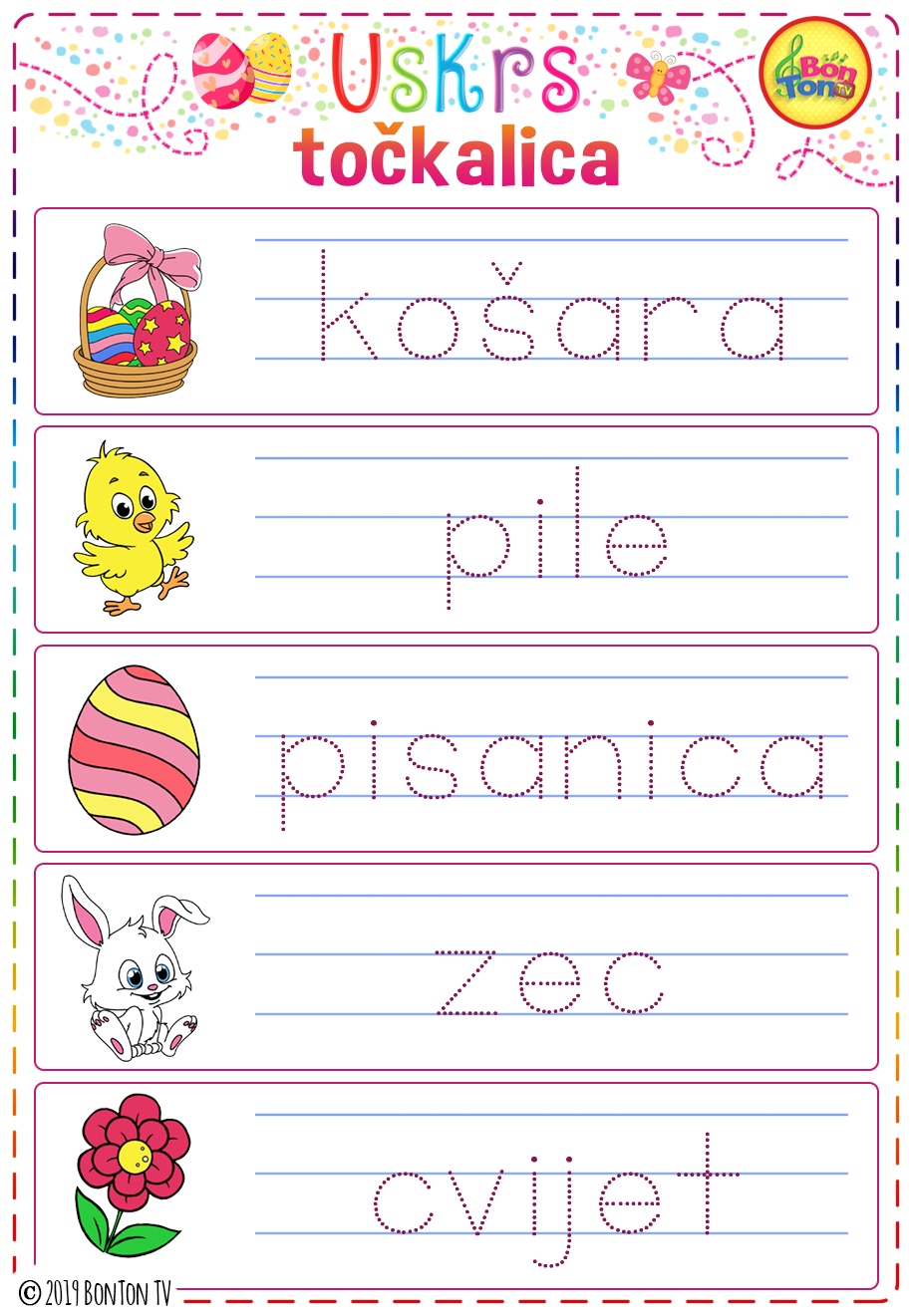 * Slike su uzete s internetskih stranica:https://bontontv.com/elementi/misc/uskrs-radni-listovi/menu-001.html